Муниципальный этап всероссийской олимпиады по математике.2016 год.Ответы.  7 класс.Если в ответе не указана единица измерения (метры или км/ч), то баллы не снижаются! Правильный ответ на каждvю задачv cmoиm 5 баллов, если не оговорено иное!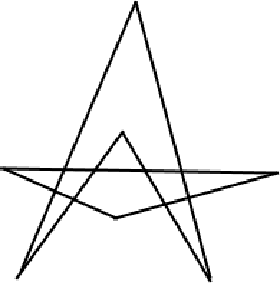 20.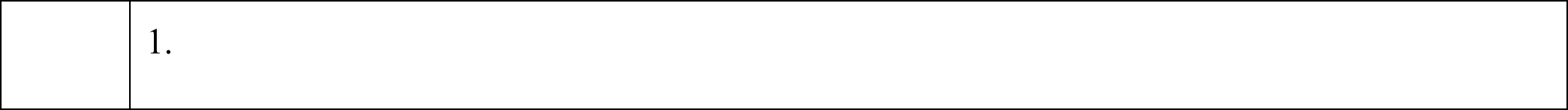 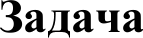 Ответ1.28 секунд.2.19 см.3.1-2-3-6-7-8=2016. Составители задач считают, что ответ единственный. Любой другой ответ  внимательно проверьте.4.9.5.Четвертый.6.2097.1.8.Два ответа: 4 км или 16 км. Обпн ответ (npu отсутствии неверных) — 2 балла. Два верных и один неверный — 2 балла. Любой другой ответ — 0 баллов.9.169,5 (или 169 ')z)10.641 рубль11.р — наименьшее, g — наибольшее. Обин ответ (npu отсутствие неверных, т.е. найденотолько наибольшее или наименьшее) — 2 балла. Любой другой ответ — 0 баллов.12.77.13.Два ответа: 2 или 5. Обпн ответ (npu отсутствие неверных) — 2 балла. Два верных и один неверный — 2 балла. Любой другой ответ — 0 баллов.14.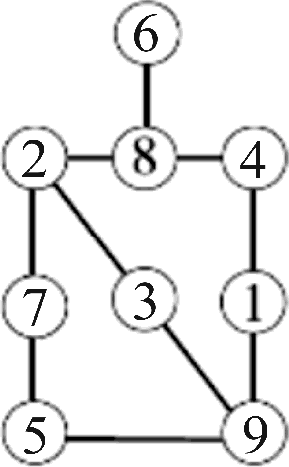 15.1.16.4021317.Проверять npимep, он должен выглядеть  примерно так.	Любой верный npимep — 5 баллов.18.919.а) Три; 6) Петя, Олег, Дима. Если неверен n. а) — 0 баллов. Если npиcymcmвyem только n. а) — 2 балла. Если верен n. а) и неверен n. 6) — 1 балл.